2o  ΓΥΜΝΑΣΙΟ  ΑΛΙΜΟΥΠείραμα του ΕρατοσθένηΥπολογισμός της ακτίνας της Γης, 21-03-2019, ώρα 12:34Συντεταγμένες αυλής Γεωγρ. Μήκος 23,7230 Γεωγρ. πλάτος 37,9180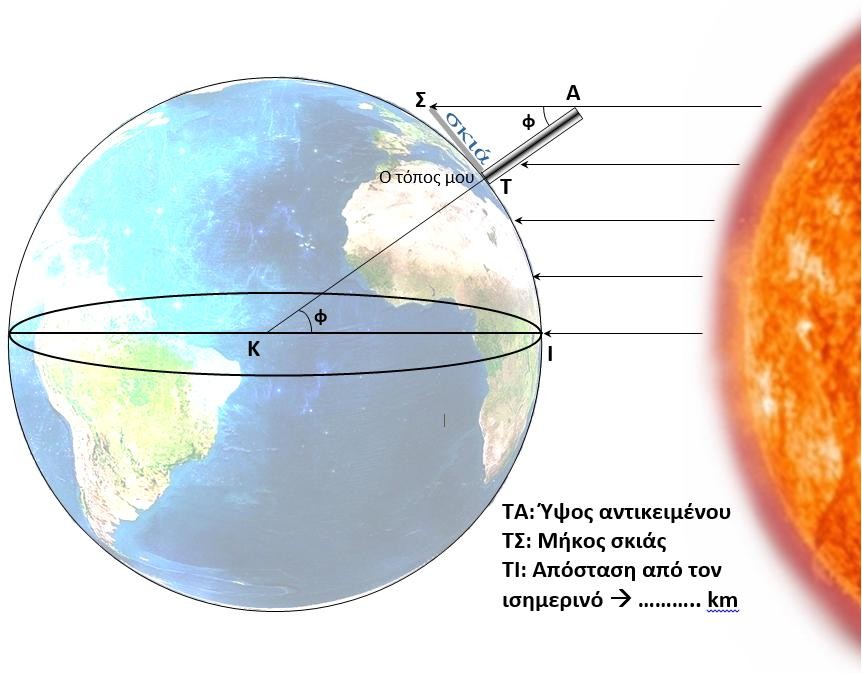 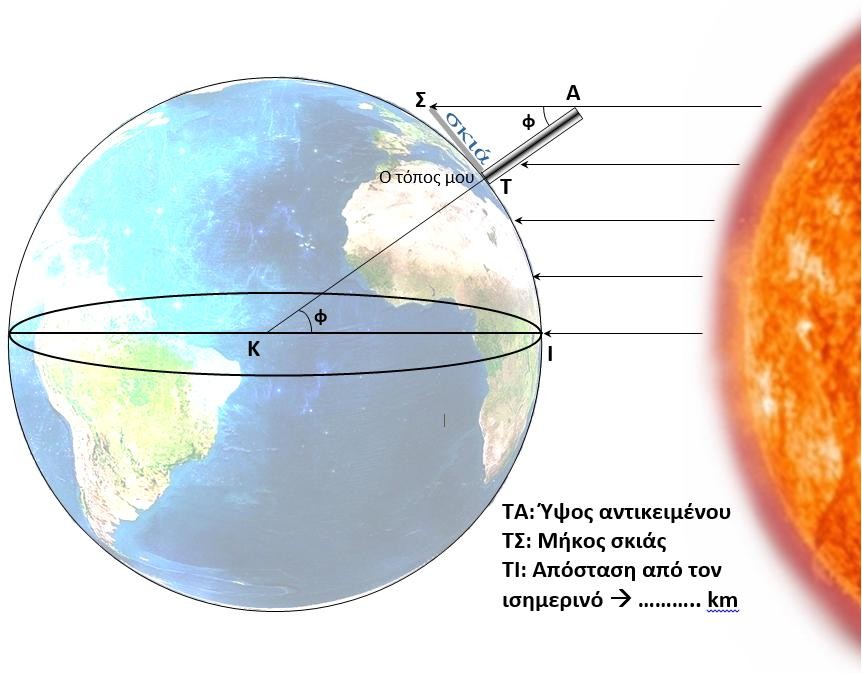 Απόσταση από τον ισημερινόΤΙ = 4211 kmΤο πείραμα του Ερατοσθένη θεωρείται από τα σημαντικότερα πειράματα όλων των εποχών. Η σπουδαιότητά του στην εκπαίδευση δικαιολογείται και από τη διαθεματικότητά του καθώς στη διεξαγωγή του εμπλέκονται πολλές επιστήμες. Ενδεικτικά αναφέρουμε:Τη φυσική.         Το φώς στα ομογενή μέσα διαδίδεται ευθύγραμμα.                            Τα αδιαφανή αντικείμενα δημιουργούν σκιά.Τα μαθηματικά.  Εφαπτομένη γωνίας=/                      Σε σύστημα παράλληλων ευθειών που τέμνονται από άλλη ευθεία σχηματίζονται γωνίες που                               είναι μεταξύ τους ή ίσες ή παραπληρωματικές.Τη γεωγραφία.    Το γεωγραφικό πλάτος ενός τόπου είναι ίσο με τη γωνία που σχηματίζει η ακτίνα της γης που                                             τέμνει τον τόπο, με την ακτίνα που τέμνει τον Ισημερινό , αρκεί οι ακτίνες να βρίσκονται                                           πάνω στον ίδιο μεσημβρινό.                                          Στις ισημερίες οι ακτίνες του ήλιου το μεσημέρι πέφτουν κατακόρυφα στον Ισημερινό.Ας σκεφτούμε            Μπορεί το πείραμα του Ερατοσθένη να γίνει σε άλλη ημερομηνία; Πώς;                                   Πώς μπορούμε να φτιάξουμε ηλιακό ρολόι;                                   Πώς μπορούμε να υπολογίσουμε από τη σκιά το ύψος μεγάλων κτηρίων ή δέντρων;